AGENDA DE PRESIDENCIA DEL MUNICIPIO DE CABO CORRIENTES, JALISCO 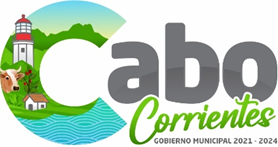 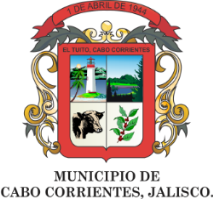 DICIEMBRE 2023AGENDA DE PRESIDENCIA DEL MUNICIPIO DE CABO CORRIENTES, JALISCO DICIEMBRE 2023AGENDA DE PRESIDENCIA DEL MUNICIPIO DE CABO CORRIENTES, JALISCO DICIEMBRE 2023AGENDA DE PRESIDENCIA DEL MUNICIPIO DE CABO CORRIENTES, JALISCO DICIEMBRE 2023AGENDA DE PRESIDENCIA DEL MUNICIPIO DE CABO CORRIENTES, JALISCO DICIEMBRE 2023AGENDA DE PRESIDENCIA DEL MUNICIPIO DE CABO CORRIENTES, JALISCO DICIEMBRE 2023AGENDA DE PRESIDENCIA DEL MUNICIPIO DE CABO CORRIENTES, JALISCO DICIEMBRE 2023LUNESMARTESMIÉRCOLESJUEVESVIERNESSÁBADODOMINGO  1  ATENCIÓN CIUDADANA, ASISTENCIA A LA CONVENCIÓN ANUAL DE PROTECCIÓN CIVIL EN PUERTO VALLARTA    2   EVENTO DE ENTREGA DE CAMIÓN DE BOMBEROS PARA PROTECCIÓN CIVIL DEL MUNICIPIO34      SALIDA A LA UNIRSE EN PUERTO VALLARTA, LOCALIDADES DEL MUNICIPIO DE CABO CORRIENTES JALISCO5      SALIDA A LAS LOCALIDADES DE BIOTO, AGUA CALIENTE Y PAULO6    REUNION CON EL PERSONAL DE PADRÓN Y LICENCIAS,  SALIDA A LA LOCALIDAD DE VIOTO                                                                     7     SALIDA A LA LOCALIDAD DE QUIMIXTO8    SALIDA A LAS LOCALIDADES DE VILLA DEL MAR E IPALA9  10   SALIDA A SAN SEBASTIÁN DEL OESTE A REUNION CON LA PRESIDENTA AURORA    11     REUNION CON REGIDORES, REUNION CON EL ARQ. ELOY12     ATENCIÓN CIUDADANA, SALIDA A PUERTO VALLARA 13   ENTREGA DE DOCUMENTACIÓN EN LA FOEDEN  EN GUADALAJARA 14 REUNION CON SECRETARIO GENERAL, SINDICO, OFICIAL MAYOR Y TESORERO 15   REUNION CON JEFES Y DIRECTORES, POSADA A TODOS LOS EMPLEADOS DEL H. AYUNTAMIENTO 16   1718  19    20  21  22    23   2425  26   27    28293031